English 2322 - British Literature I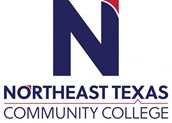 Course Syllabus: Fall 2020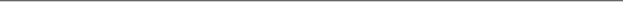 “Northeast Texas Community College exists to provide personal, dynamic learning experiences empowering students to succeed.”Instructor: Anna IngramOffice: Humanities 104Phone: 903-434-8366 W; 903-717-0004 CEmail: aingram@ntcc.eduThis syllabus serves as the documentation for all course policies and requirements, assignments, and instructor/student responsibilities.Information relative to the delivery of the content contained in this syllabus is subject to change. Should that happen, the student will be notified.Course Description: A survey of British literature from the Middle Ages through the Early Modern Period. Students will study works of prose, poetry, drama, and fiction in relation to their historical and cultural contexts. Texts will be selected from a diverse group of authors and traditions.Prerequisite(s): ENGL1301Student Learning Outcomes: Upon successful completion of this course, students will:1. Demonstrate familiarity with literary periods and their legacy of important ideas.2. Identify key ideas, representative authors and works, significant historical and cultural events, and characteristic perspectives and attitudes expressed in the literature of different periods or regions.3. Demonstrate an understanding of literary works as expressions of individual and human values within the social, political, cultural, and religious contexts of different literary periods.4. Demonstrate knowledge of major genres and forms of literature.5. Understand the development of characteristic forms and styles of expression during different historical periods and in different regions.6. Develop an appreciation for the aesthetic principles that guide the scope and variety of works in the arts and humanities.7.  Analyze and synthesize aesthetic, historical, formal, and ideological approaches to interpreting literature through class discussion, written assignments, and exams.8. Articulate an informed personal reaction to works in the arts and humanities.  9. Produce critical essays about the assigned readings. These essays should support a debatable thesis, utilize  primary and secondary sources, document and cite those sources according to MLA style, avoid plagiarism, and express ideas in clear and grammatically correct prose.Evaluation/Grading Policy: Conscientious and timely completion of assignments is essential for success in this literature course. The assignments and due dates are in the Assignments Calendar link.Assignments and essays are graded and returned within 72 hours.   All papers must be typed in MLA format, saved as .doc, .docx, or .rtf (rich text format) and submitted as attachments.  See learning modules for reading assignments, videos, and course material.  Specific instructions for each essay are posted in the learning modules.  All due dates are posted on the Assignments Calendar link.Critical Essay Assignments (75%)You will write three critical essays for this course.  The instructions for each essay are in the learning modules.  Your scores will be based on the essay scoring rubric provided with assignment instructions.Instructions for Saving and Submitting Essay Assignments• Save your essays as .doc, .docx, or .rtf (rich text format) documents.• When you are finished with the essay, click “Save As.”  In the bottom scroll-down box titled“Save as Type”, select “Word Document” or “Rich Text Format,” and then click “Save.”• Save the essay to your jump drive or your computer (or both).• When you are ready to submit, click on the assignment tab to upload your essay.• Next, scroll to where you saved your essay, and then click “Open.” You should see your attachment below the assignment window, and the file extension should be doc, .docx, or .rtf (ex: essayone.docx).Discussion Board Assignments (25%)Class participation is an important expectation of this course. Students are expected to actively participate discussions.  Discussions and peer responses should be posted by the due dates listed on the calendar and in the syllabus.  Please review the Netiquette Rules in the Start Here folder on the home page of the course before you begin. Type your response in Word so that you have access to word count, grammar and spelling check.  Then copy and paste your response into the message window.  Please do not use attachments for the discussion.   Evaluation of Assignment:Postings will be evaluated on the quality of the postings and the degree that the postings promotediscussion with classmates. Participation on all boards is required and postings will be evaluated per board on the below scale. The discussion assignment will be scored on the following information:Original Posting (Use author and title) (50 points)1.   Relates to social customs or themes. 2.   Cites at least 2 specific examples (quotes) from the reading. 3.   Discusses at a critical level, not just summary of the reading. 4.   Meets the minimum length of 300 words and is free of grammatical errors. Reply to Other’s Postings (50 points)Comments on two original posts or replies to add to the discussion. 2.   Adds additional information, explanation, or examples to your classmates’ posts. 3.   Meets the minimum length of 100-150 words for each post and is free of grammatical errors
Grading PolicyYour assignments will be evaluated using the following point values:Class Discussions	25%Critical Essays (3)	75%      Rough Drafts (15%)     Peer Reviews (15%)     Final Drafts    (45%)Total	 100%Your weighted average will appear in the Weighted Average column in the Blackboard Gradebook at all times.Required Instructional Materials:The Longman Anthology British Literature Fourth Edition by David Damrosch and David Pike, Ed.Volumes  1A, 1B, and 1C.  These volumes come from the publisher as a bundled package. ISBN: 978-0-205-69334-2.  You can purchase your textbook at the NTCC College Store. Please make sure that you have your book on the first day of class.Publisher: Norton						ISBN Number: 978-0-205-69334-2.  Optional Instructional Materials: NoneMinimum Technology Requirements: Students must have daily access to a computer and broadband internet service to take this course.  The computer should have Windows XP SP3 or later or MAC OS X10.3 or higher.  You will need Office 2003 or higher. The operating system can be checked by right clicking on the “My Computer” icon on the home screen.  The Word processing system can be checked by going to “Start” and clicking on “All Programs.”  It is recommended that you use Internet Explorer, Google Chrome, or Firefox as a browser with the Blackboard LMS (learning management system). On some computers, the videos embedded in the course shell will only run properly using Internet Explorer.  A speaker system either within the computer or used externally is required to properly hear the video presentations.  This is a completely online course; therefore, success in this course requires logging into the course on a daily basis.  If a student does not have access to a personal computer with the minimum computer requirements, it is suggested that he/she research computer access options in the local community, college computer lab, etc. before enrolling in this course.Required Computer Literacy Skills: In order to be successful in this course, students should minimally possess the following technical skills: The ability to properly use email, attach documents to email, and open, download, and save attachmentsThe ability to properly update personal computer settingsThe ability to properly utilize online help when neededThe ability to properly use a word processing applicationThe ability to properly print an electronic file to a printerThe ability to properly submit files in the Blackboard assignment windowsThe ability to properly save documents in a .docx or .rtf format and save in an electronic form in multiple places, e.g. computer hard drive, portable flash drive, cloud storage, etc. The ability to properly connect to a broadband internet system The ability to properly search for and locate information on the internetCourse Structure and Overview: This course consists of critical analysis of British I literature expressed through discussions and writing assignments.  Communications: Please feel free to contact me via email, text, or phone call during the semester.  Emails will be returned within 24 hours. Discussion boards and essays assignments will be graded within 72 hours.  Institutional/Course Policy: An online literature class requires consistent engagement.   You should plan to log on every day.  Failure to participate in course activities, complete required readings, and turn in work will lower your course grade.  If you do not log in regularly and meet deadlines, you may not receive credit for this course.   You should also check your NTCC email account daily, which will be the official form of communication for this course.  Your email address is your first initial + your last name + the last three digits of your SSN.  Your password is your birthday in the form of mmddyyyy (Ex: May 8, 1992 would be 05081992).  You have the option to change your password once you have logged in.Once you log in to the course, you are considered in attendance, and the instructor will certify that you are part of the class.  If you decide that you cannot complete the course, it is your responsibility to drop or withdraw with the registrar’s office.  Failure to do so will result in receiving a poor performance grade, usually a grade of “F.”You may drop the class prior to the official reporting day (twelfth day - regular semester; fourth day - summer term).  In this case, the class will not appear anywhere on your transcript.   You can withdraw from the class after the official reporting date and before the last posted date of withdrawal, and a “W” will be recorded on your transcript.  The instructor will not drop or withdraw you from this course, even if you are not actively participating or logging in regularly.Alternate Operations During Campus Closure and/or Alternate Course Delivery RequirementsIn the event of an emergency or announced campus closure due to a natural disaster or pandemic, it may benecessary for Northeast Texas Community College to move to altered operations. During this time, Northeast Texas Community College may opt to continue delivery of instruction through methods that include, but are not limited to, online through the Blackboard Learning Management System, online conferencing, email messaging, and/or an alternate schedule.  It is the responsibility of the student to monitor NTCC’s website (http://www.ntcc.edu/) for instructions about continuing courses remotely, Blackboard for each class for course-specific communication, and NTCC email for important general information.Additionally, there may be instances where a course may not be able to be continued in the same delivery format as it originates (face-to-face, fully online, live remote, or hybrid).  Should this be the case, every effort will be made to continue instruction in an alternative delivery format.  Students will be informed of any changes of this nature through email messaging and/or the Blackboard course site.NTCC Academic Honesty/Ethics Statement:NTCC upholds the highest standards of academic integrity. The college expects all students to engage in their academic pursuits in an honest manner that is beyond reproach using their intellect and resources designated as allowable by the course instructor. Students are responsible for addressing questions about allowable resources with the course instructor. Academic dishonesty such as cheating, plagiarism, and collusion is unacceptable and may result in disciplinary action. This course will follow the NTCC Academic Honesty and Academic Ethics policies stated in the Student Handbook.  Refer to the student handbook for more information on these subjects.ADA Statement:It is the policy of NTCC to provide reasonable accommodations for qualified individuals who are students with disabilities. This College will adhere to all applicable federal, state, and local laws, regulations, and guidelines with respect to providing reasonable accommodations as required to afford equal educational opportunity. It is the student’s responsibility to request accommodations. An appointment can be made with the Academic Advisor/Coordinator of Special Populations located in Student Services and can be reached at 903-434-8264. For more information and to obtain a copy of the Request for Accommodations, please refer to the special populations page on the NTCC website.  Family Educational Rights and Privacy Act (FERPA):The Family Educational Rights and Privacy Act (FERPA) is a federal law that protects the privacy of student education records. The law applies to all schools that receive funds under an applicable program of the U.S. Department of Education. FERPA gives parents certain rights with respect to their children’s educational records. These rights transfer to the student when he or she attends a school beyond the high school level. Students to whom the rights have transferred are considered “eligible students.” In essence, a parent has no legal right to obtain information concerning the child’s college records without the written consent of the student. In compliance with FERPA, information classified as “directory information” may be released to the general public without the written consent of the student unless the student makes a request in writing. Directory information is defined as: the student’s name, permanent address and/or local address, telephone listing, dates of attendance, most recent previous education institution attended, other information including major, field of study, degrees, awards received, and participation in officially recognized activities/sports.Tentative Course Timeline (*note* instructor reserves the right to make adjustments to this timeline at any point in the term):Module 1 – 8/24-10/03Module 2 – 10/05-11/07Module 3 – 11/09-12/07 Office HoursMondayTuesdayWednesdayThursdayFridayOnlineOffice HoursOnline dailyOnline dailyOnline dailyOnline dailyOnline dailyOnline daily